ASUNTO: Sesión 2. Mesa Áreas Artísticas e Investigación - Idartes es Bogotá Tunjuelito DEPENDENCIA RESPONSABLE: Subdirección de las Artes (Sectores Sociales y Territorios), Gerencia de Música DEPENDENCIA RESPONSABLE: Subdirección de las Artes (Sectores Sociales y Territorios), Gerencia de Música DEPENDENCIA RESPONSABLE: Subdirección de las Artes (Sectores Sociales y Territorios), Gerencia de Música LUGAR: Meet Virtual https://meet.google.com/wij-wkgd-wjt?authuser=7Casa de la Cultura de Tunjuelito LUGAR: Meet Virtual https://meet.google.com/wij-wkgd-wjt?authuser=7Casa de la Cultura de Tunjuelito FECHA: 27.08.2021HORA:  6:00 p.m. a 7:30 p.m.ASISTENTESASISTENTESASISTENTESASISTENTESASISTENTESASISTENTESNOMBRES Y APELLIDOSORGANIZACIÓN O DEPENDENCIACARGOCORREO ELECTRÓNICOTELÉFONOSFIRMAMigdalia Tovar MurciaSubdirección de las Artes Sectores Sociales y Territorios- IdartesContratistaFirma Google FormsGeovanny Escobar RubioGerencia de MúsicaContratistaFirma Google FormsArley Rodríguez GuerreroSCRDContratistaFirma Google FormsJavier Francisco González Díaz Subdirección de las Artes Sectores Sociales y Territorios- IdartesContratistaFirma Google FormsJeison Lara GuarnizoAgencia & ArtesDirector general y FundadorFirma Google FormsGloria Inés GonzalezCLACPRepresentante patrimonioFirma Google FormsJullihe Andrea rojas AriasFundación Cultural Artística Hip-Hop Colombia /Organización Hip-Hop Colombia Losttribes CrewIntegranteFirma Google FormsJohn Jairo Rincón AlvaradoMesa Local de Hip Hop - Vestigio NaturalIntegranteAnexo listado de asistencia Jair Rojas NarvaezMesa Local de Grafiti IntegranteAnexo listado de asistencia Néstor Gómez  CiudadanoAnexo listado de asistencia Viviana Gavilán CiudadanaAnexo listado de asistencia No se registraron enlace de asistencia No se registraron enlace de asistencia No se registraron enlace de asistencia No se registraron enlace de asistencia No se registraron enlace de asistencia No se registraron enlace de asistencia Salomé OlarteGerencia de Música ORDEN DEL DIAORDEN DEL DIAORDEN DEL DIA1. Pactarte 2. ¡Esto se Compone! 3. Varios 1. Pactarte 2. ¡Esto se Compone! 3. Varios 1. Pactarte 2. ¡Esto se Compone! 3. Varios DESARROLLO DE LA REUNIÓNDESARROLLO DE LA REUNIÓNDESARROLLO DE LA REUNIÓNSe solicitó iniciar la jornada con ¡Esto se Compone! mientras llegaban más personas a la jornada. Esto se ComponeDesde la Gerente de Música, Salomé Olarte se da a conocer el objetivo de la convocatoria ¡Esto se Compone! al ser un proyecto de creación musical colectiva que Idartes lanzó en 2020 y dio como resultado un compilado de 18 canciones en el que participaron 162 personas, lanza su segunda edición, con la novedad de incluir en su invitación a la ciudadanía para que aporte con sus ideas a las que serán las letras de las nuevas composiciones.Se trata de un ejercicio creativo que fomenta el trabajo colaborativo entre diferentes agentes del sector musical de Bogotá como autores, productores, compositores e intérpretes y permite compartir conocimientos, fusionar estilos, tendencias y géneros musicales. Para esto se explica la información depositada en la página del Idartes.Una de las novedades es que, para esta nueva edición, ¡Esto se compone! invita a la ciudadanía a plasmar sus ideas en siete distintas temáticas, que serán el insumo para los compositores de las letras. Todo lo que deben hacer es registrar y enviar sus escritos a través de un formulario que estará disponible en los canales de comunicación del Idartes.Las temáticas para las diferentes canciones serán prosperidad, justicia, paz, pobreza, desigualdad, cambio climático y conservación ambiental, letras que estarán inspiradas en los escritos de los habitantes de Bogotá y composiciones musicales que estarán a cargo de los agentes del sector que se presenten a esta nueva invitación pública del Idartes. “Además de crear música, queremos también promover procesos de interlocución entre la ciudadanía y el sector musical de la ciudad”, complementa Olarte. La invitación pública de ¡Esto se compone! para los agentes del sector estará abierta hasta el próximo 6 de septiembre y el formulario para la participación de la ciudadanía estará habilitado hasta el 12 de septiembre.Formulario para agentes del sector https://forms.gle/gJnskGgek8bXaQoc8 Formulario para la ciudadanía https://forms.gle/wpLYCMDz7VSxPQfs7Enlaces de consulta:https://www.idartes.gov.co/es/areas-artisticas/musica/esto-se-componehttps://www.idartes.gov.co/es/noticias/habitantes-de-bogota-invitados-crear-canciones-colectivamentePreguntas comunidadDesde la Gerencia de Música se pueden desarrollar propuestas con enfoque territorialRespuesta Gerencia de Música Se cuentan con alianzas con las Alcaldías Locales para la convocatoria de Es Cultura Local.Las convocatorias que se vienen adelantando con la Gerencia buscan tener un enfoque territorial en el marco de las competencias y alcances de la entidad de acuerdo a los rubros presupuestales con que se cuentan.Pactarte El objetivo del pacto de acción colectiva “Pactarte Hip Hop por el arte y la vida” que busca atender de manera oportuna los conflictos sociales del movimiento, sobre los cuales el Distrito pueda intervenir y aportar en su solución, en el marco de los objetivos trazados por la meta 326 del Plan Distrital de Desarrollo. Liderado por la Secretaría Distrital de Gobierno, acompañado por el IDARTES y otras entidades del distrito.Al mismo tiempo, se informaron las jornadas de socialización de Pactarte para conocer etapas, fases y características de las mesas de trabajo:Fecha: 26 de agosto de 2021
Localidad: Suba
Lugar: Cade La Gaitana – transversal 126 No 133 
Horario: 8:30 a.m. a 12:00 m.Fecha: 27 de agosto de 2021
Localidades: Engativá y Fontibón
Lugar: Casa de la Juventud de Engativá – calle 70 No 88A - 07
Horario: 8:30 a.m. a 12:00 m.Fecha: 27 de agosto de 2021
Localidades: Teusaquillo, Chapinero, Barrios Unidos y Usaquén
Lugar: Auditorio Jaime Lesmes de Unigermana – Avenida Caracas No 63 - 87
Horario: 2:00 p.m. a 6:00 p.m.Fecha: 28 de agosto de 2021
Localidades: Kennedy y Bosa
Lugar: Colegio de la Bici – Carrera 81A No 58J – 45 sur, barrio Argelia II
Horario: 1:30 p.m. a 5:00 p.m.Fecha: 2 de septiembre de 2021Localidades: Usme, Tunjuelito y Sumapaz
Lugar: CREA Cantarrana – Av Cra 1A Bis No 100 – 45 sur
Horario: 8:30 a.m. a 12:00 m.Fecha: 3 de septiembre de 2021
Localidades: La Candelaria, Mártires, San Cristóbal, Santa Fe, Puente Aranda, Rafael Uribe Uribe y Antonio Nariño
Lugar: Colegio Eduardo Santos – Calle 4ª Bis No 18B - 30 
Horario: 8:30 a.m. a 12:00 m.Fecha: 3 de septiembre de 2021
Localidad: Ciudad Bolívar
Lugar: CREA Meissen – Avenida Boyacá No 62 – 30 sur
Horario: 1:30 p.m. a 5:00 p.m.Por otro lado, se informó que con corte al 19 de agosto hay 695 inscritos, para la localidad se cuenta con 25 personas inscritas, seguido se informó que las áreas de trabajo de pactarte son:FormaciónInvestigaciónCirculación Desarrollo TerritorialEmprendimientoParticipación Finalmente, se informó que desde la Gerencia de Música están prestos a acompañar y apoyar los requerimientos que se hagan desde la Mesa Local de Hip Hop de Tunjuelito para ser enviados a la Mesa Distrital que está desarrollando este proceso.Recomendaciones ciudadaníaDesde el delegado de la Mesa Local de Grafiti se informó que no se tuvo en cuenta las propuestas de la localidad de Tunjuelito, solicitando al mismo tiempo, que desde la Gerencia de Música se tenga clara la información que suministra en este espacio.La población participante manifestó que no se tienen en cuenta las propuestas territoriales y los ejercicios de las localidades dentro de las mesas de diálogo.Indicaron que desde Tunjuelito no se sienten representados como mesa en las áreas de trabajo propuestas en pactarte.Se recomendó que el pacto se genere a partir de las propuestas colectivas ¿Cómo es el proceso de inscripción para participar en pactarte?¿Qué entidades están vinculadas en el pacto?Respuesta Gerencia de Música Se extendió invitación a participar en el encuentro del 2 de septiembre en el CREA Cantarana para que planteen estos malestares e inconformidades, al mismo tiempo desde la Gerencia de Música se transmitirá esta información a la Mesa Distrital.Se solicita enviar esta información para ser replicada en las mesas de trabajo con la Secretaria Distrital de Gobierno.Se están haciendo procesos de socialización e información permitiendo vincular a personas que no se alcanzaron a inscribir, reiterando que en las mesas de trabajo se pueden abordar estas problemáticas para mejorar el diálogo y pacto.Este ejercicio está centrado en escoger un modelo colectivo y representativo que reconozca la diversidad del movimiento Hip Hop de Bogotá.Las inscripciones son a través de la página de la Secretaria Distrital de Gobierno Están vinculadas la Secretaria Distrital de Cultura, Recreación y Deporte, Secretaria Distrital Desarrollo Económico, Secretaria Distrital de Integración Social, Secretaria Distrital de Salud, Idartes, Secretaria Distrital de la Mujer y Alcaldías LocalesRespuesta comunidadEs importante tener en cuenta que los desplazamientos a esos diálogos son distantes de la localidad y dificultan una participación masiva de la población de la localidad de Tunjuelito debido que se deben desplazar a Usme.Varios Se definió que las personas que acompañarán el tablero de control y seguimiento son: Gloria Gonzalez, Jair Rojas, Néstor Gómez, John Jairo Rincón y Viviana Bedoya. AcuerdosSe acordó desarrollar en la próxima jornada la socialización de Es Cultura Local Componente B con agentes del ecosistema artístico y cultura de Tunjuelito.Se definió realizar una jornada de socialización con el área de convocatorias del Idartes para resolver dudas e inquietudes de la plataforma SICON el día 10 de septiembre.Anexo pantallazo 	Se solicitó iniciar la jornada con ¡Esto se Compone! mientras llegaban más personas a la jornada. Esto se ComponeDesde la Gerente de Música, Salomé Olarte se da a conocer el objetivo de la convocatoria ¡Esto se Compone! al ser un proyecto de creación musical colectiva que Idartes lanzó en 2020 y dio como resultado un compilado de 18 canciones en el que participaron 162 personas, lanza su segunda edición, con la novedad de incluir en su invitación a la ciudadanía para que aporte con sus ideas a las que serán las letras de las nuevas composiciones.Se trata de un ejercicio creativo que fomenta el trabajo colaborativo entre diferentes agentes del sector musical de Bogotá como autores, productores, compositores e intérpretes y permite compartir conocimientos, fusionar estilos, tendencias y géneros musicales. Para esto se explica la información depositada en la página del Idartes.Una de las novedades es que, para esta nueva edición, ¡Esto se compone! invita a la ciudadanía a plasmar sus ideas en siete distintas temáticas, que serán el insumo para los compositores de las letras. Todo lo que deben hacer es registrar y enviar sus escritos a través de un formulario que estará disponible en los canales de comunicación del Idartes.Las temáticas para las diferentes canciones serán prosperidad, justicia, paz, pobreza, desigualdad, cambio climático y conservación ambiental, letras que estarán inspiradas en los escritos de los habitantes de Bogotá y composiciones musicales que estarán a cargo de los agentes del sector que se presenten a esta nueva invitación pública del Idartes. “Además de crear música, queremos también promover procesos de interlocución entre la ciudadanía y el sector musical de la ciudad”, complementa Olarte. La invitación pública de ¡Esto se compone! para los agentes del sector estará abierta hasta el próximo 6 de septiembre y el formulario para la participación de la ciudadanía estará habilitado hasta el 12 de septiembre.Formulario para agentes del sector https://forms.gle/gJnskGgek8bXaQoc8 Formulario para la ciudadanía https://forms.gle/wpLYCMDz7VSxPQfs7Enlaces de consulta:https://www.idartes.gov.co/es/areas-artisticas/musica/esto-se-componehttps://www.idartes.gov.co/es/noticias/habitantes-de-bogota-invitados-crear-canciones-colectivamentePreguntas comunidadDesde la Gerencia de Música se pueden desarrollar propuestas con enfoque territorialRespuesta Gerencia de Música Se cuentan con alianzas con las Alcaldías Locales para la convocatoria de Es Cultura Local.Las convocatorias que se vienen adelantando con la Gerencia buscan tener un enfoque territorial en el marco de las competencias y alcances de la entidad de acuerdo a los rubros presupuestales con que se cuentan.Pactarte El objetivo del pacto de acción colectiva “Pactarte Hip Hop por el arte y la vida” que busca atender de manera oportuna los conflictos sociales del movimiento, sobre los cuales el Distrito pueda intervenir y aportar en su solución, en el marco de los objetivos trazados por la meta 326 del Plan Distrital de Desarrollo. Liderado por la Secretaría Distrital de Gobierno, acompañado por el IDARTES y otras entidades del distrito.Al mismo tiempo, se informaron las jornadas de socialización de Pactarte para conocer etapas, fases y características de las mesas de trabajo:Fecha: 26 de agosto de 2021
Localidad: Suba
Lugar: Cade La Gaitana – transversal 126 No 133 
Horario: 8:30 a.m. a 12:00 m.Fecha: 27 de agosto de 2021
Localidades: Engativá y Fontibón
Lugar: Casa de la Juventud de Engativá – calle 70 No 88A - 07
Horario: 8:30 a.m. a 12:00 m.Fecha: 27 de agosto de 2021
Localidades: Teusaquillo, Chapinero, Barrios Unidos y Usaquén
Lugar: Auditorio Jaime Lesmes de Unigermana – Avenida Caracas No 63 - 87
Horario: 2:00 p.m. a 6:00 p.m.Fecha: 28 de agosto de 2021
Localidades: Kennedy y Bosa
Lugar: Colegio de la Bici – Carrera 81A No 58J – 45 sur, barrio Argelia II
Horario: 1:30 p.m. a 5:00 p.m.Fecha: 2 de septiembre de 2021Localidades: Usme, Tunjuelito y Sumapaz
Lugar: CREA Cantarrana – Av Cra 1A Bis No 100 – 45 sur
Horario: 8:30 a.m. a 12:00 m.Fecha: 3 de septiembre de 2021
Localidades: La Candelaria, Mártires, San Cristóbal, Santa Fe, Puente Aranda, Rafael Uribe Uribe y Antonio Nariño
Lugar: Colegio Eduardo Santos – Calle 4ª Bis No 18B - 30 
Horario: 8:30 a.m. a 12:00 m.Fecha: 3 de septiembre de 2021
Localidad: Ciudad Bolívar
Lugar: CREA Meissen – Avenida Boyacá No 62 – 30 sur
Horario: 1:30 p.m. a 5:00 p.m.Por otro lado, se informó que con corte al 19 de agosto hay 695 inscritos, para la localidad se cuenta con 25 personas inscritas, seguido se informó que las áreas de trabajo de pactarte son:FormaciónInvestigaciónCirculación Desarrollo TerritorialEmprendimientoParticipación Finalmente, se informó que desde la Gerencia de Música están prestos a acompañar y apoyar los requerimientos que se hagan desde la Mesa Local de Hip Hop de Tunjuelito para ser enviados a la Mesa Distrital que está desarrollando este proceso.Recomendaciones ciudadaníaDesde el delegado de la Mesa Local de Grafiti se informó que no se tuvo en cuenta las propuestas de la localidad de Tunjuelito, solicitando al mismo tiempo, que desde la Gerencia de Música se tenga clara la información que suministra en este espacio.La población participante manifestó que no se tienen en cuenta las propuestas territoriales y los ejercicios de las localidades dentro de las mesas de diálogo.Indicaron que desde Tunjuelito no se sienten representados como mesa en las áreas de trabajo propuestas en pactarte.Se recomendó que el pacto se genere a partir de las propuestas colectivas ¿Cómo es el proceso de inscripción para participar en pactarte?¿Qué entidades están vinculadas en el pacto?Respuesta Gerencia de Música Se extendió invitación a participar en el encuentro del 2 de septiembre en el CREA Cantarana para que planteen estos malestares e inconformidades, al mismo tiempo desde la Gerencia de Música se transmitirá esta información a la Mesa Distrital.Se solicita enviar esta información para ser replicada en las mesas de trabajo con la Secretaria Distrital de Gobierno.Se están haciendo procesos de socialización e información permitiendo vincular a personas que no se alcanzaron a inscribir, reiterando que en las mesas de trabajo se pueden abordar estas problemáticas para mejorar el diálogo y pacto.Este ejercicio está centrado en escoger un modelo colectivo y representativo que reconozca la diversidad del movimiento Hip Hop de Bogotá.Las inscripciones son a través de la página de la Secretaria Distrital de Gobierno Están vinculadas la Secretaria Distrital de Cultura, Recreación y Deporte, Secretaria Distrital Desarrollo Económico, Secretaria Distrital de Integración Social, Secretaria Distrital de Salud, Idartes, Secretaria Distrital de la Mujer y Alcaldías LocalesRespuesta comunidadEs importante tener en cuenta que los desplazamientos a esos diálogos son distantes de la localidad y dificultan una participación masiva de la población de la localidad de Tunjuelito debido que se deben desplazar a Usme.Varios Se definió que las personas que acompañarán el tablero de control y seguimiento son: Gloria Gonzalez, Jair Rojas, Néstor Gómez, John Jairo Rincón y Viviana Bedoya. AcuerdosSe acordó desarrollar en la próxima jornada la socialización de Es Cultura Local Componente B con agentes del ecosistema artístico y cultura de Tunjuelito.Se definió realizar una jornada de socialización con el área de convocatorias del Idartes para resolver dudas e inquietudes de la plataforma SICON el día 10 de septiembre.Anexo pantallazo 	Se solicitó iniciar la jornada con ¡Esto se Compone! mientras llegaban más personas a la jornada. Esto se ComponeDesde la Gerente de Música, Salomé Olarte se da a conocer el objetivo de la convocatoria ¡Esto se Compone! al ser un proyecto de creación musical colectiva que Idartes lanzó en 2020 y dio como resultado un compilado de 18 canciones en el que participaron 162 personas, lanza su segunda edición, con la novedad de incluir en su invitación a la ciudadanía para que aporte con sus ideas a las que serán las letras de las nuevas composiciones.Se trata de un ejercicio creativo que fomenta el trabajo colaborativo entre diferentes agentes del sector musical de Bogotá como autores, productores, compositores e intérpretes y permite compartir conocimientos, fusionar estilos, tendencias y géneros musicales. Para esto se explica la información depositada en la página del Idartes.Una de las novedades es que, para esta nueva edición, ¡Esto se compone! invita a la ciudadanía a plasmar sus ideas en siete distintas temáticas, que serán el insumo para los compositores de las letras. Todo lo que deben hacer es registrar y enviar sus escritos a través de un formulario que estará disponible en los canales de comunicación del Idartes.Las temáticas para las diferentes canciones serán prosperidad, justicia, paz, pobreza, desigualdad, cambio climático y conservación ambiental, letras que estarán inspiradas en los escritos de los habitantes de Bogotá y composiciones musicales que estarán a cargo de los agentes del sector que se presenten a esta nueva invitación pública del Idartes. “Además de crear música, queremos también promover procesos de interlocución entre la ciudadanía y el sector musical de la ciudad”, complementa Olarte. La invitación pública de ¡Esto se compone! para los agentes del sector estará abierta hasta el próximo 6 de septiembre y el formulario para la participación de la ciudadanía estará habilitado hasta el 12 de septiembre.Formulario para agentes del sector https://forms.gle/gJnskGgek8bXaQoc8 Formulario para la ciudadanía https://forms.gle/wpLYCMDz7VSxPQfs7Enlaces de consulta:https://www.idartes.gov.co/es/areas-artisticas/musica/esto-se-componehttps://www.idartes.gov.co/es/noticias/habitantes-de-bogota-invitados-crear-canciones-colectivamentePreguntas comunidadDesde la Gerencia de Música se pueden desarrollar propuestas con enfoque territorialRespuesta Gerencia de Música Se cuentan con alianzas con las Alcaldías Locales para la convocatoria de Es Cultura Local.Las convocatorias que se vienen adelantando con la Gerencia buscan tener un enfoque territorial en el marco de las competencias y alcances de la entidad de acuerdo a los rubros presupuestales con que se cuentan.Pactarte El objetivo del pacto de acción colectiva “Pactarte Hip Hop por el arte y la vida” que busca atender de manera oportuna los conflictos sociales del movimiento, sobre los cuales el Distrito pueda intervenir y aportar en su solución, en el marco de los objetivos trazados por la meta 326 del Plan Distrital de Desarrollo. Liderado por la Secretaría Distrital de Gobierno, acompañado por el IDARTES y otras entidades del distrito.Al mismo tiempo, se informaron las jornadas de socialización de Pactarte para conocer etapas, fases y características de las mesas de trabajo:Fecha: 26 de agosto de 2021
Localidad: Suba
Lugar: Cade La Gaitana – transversal 126 No 133 
Horario: 8:30 a.m. a 12:00 m.Fecha: 27 de agosto de 2021
Localidades: Engativá y Fontibón
Lugar: Casa de la Juventud de Engativá – calle 70 No 88A - 07
Horario: 8:30 a.m. a 12:00 m.Fecha: 27 de agosto de 2021
Localidades: Teusaquillo, Chapinero, Barrios Unidos y Usaquén
Lugar: Auditorio Jaime Lesmes de Unigermana – Avenida Caracas No 63 - 87
Horario: 2:00 p.m. a 6:00 p.m.Fecha: 28 de agosto de 2021
Localidades: Kennedy y Bosa
Lugar: Colegio de la Bici – Carrera 81A No 58J – 45 sur, barrio Argelia II
Horario: 1:30 p.m. a 5:00 p.m.Fecha: 2 de septiembre de 2021Localidades: Usme, Tunjuelito y Sumapaz
Lugar: CREA Cantarrana – Av Cra 1A Bis No 100 – 45 sur
Horario: 8:30 a.m. a 12:00 m.Fecha: 3 de septiembre de 2021
Localidades: La Candelaria, Mártires, San Cristóbal, Santa Fe, Puente Aranda, Rafael Uribe Uribe y Antonio Nariño
Lugar: Colegio Eduardo Santos – Calle 4ª Bis No 18B - 30 
Horario: 8:30 a.m. a 12:00 m.Fecha: 3 de septiembre de 2021
Localidad: Ciudad Bolívar
Lugar: CREA Meissen – Avenida Boyacá No 62 – 30 sur
Horario: 1:30 p.m. a 5:00 p.m.Por otro lado, se informó que con corte al 19 de agosto hay 695 inscritos, para la localidad se cuenta con 25 personas inscritas, seguido se informó que las áreas de trabajo de pactarte son:FormaciónInvestigaciónCirculación Desarrollo TerritorialEmprendimientoParticipación Finalmente, se informó que desde la Gerencia de Música están prestos a acompañar y apoyar los requerimientos que se hagan desde la Mesa Local de Hip Hop de Tunjuelito para ser enviados a la Mesa Distrital que está desarrollando este proceso.Recomendaciones ciudadaníaDesde el delegado de la Mesa Local de Grafiti se informó que no se tuvo en cuenta las propuestas de la localidad de Tunjuelito, solicitando al mismo tiempo, que desde la Gerencia de Música se tenga clara la información que suministra en este espacio.La población participante manifestó que no se tienen en cuenta las propuestas territoriales y los ejercicios de las localidades dentro de las mesas de diálogo.Indicaron que desde Tunjuelito no se sienten representados como mesa en las áreas de trabajo propuestas en pactarte.Se recomendó que el pacto se genere a partir de las propuestas colectivas ¿Cómo es el proceso de inscripción para participar en pactarte?¿Qué entidades están vinculadas en el pacto?Respuesta Gerencia de Música Se extendió invitación a participar en el encuentro del 2 de septiembre en el CREA Cantarana para que planteen estos malestares e inconformidades, al mismo tiempo desde la Gerencia de Música se transmitirá esta información a la Mesa Distrital.Se solicita enviar esta información para ser replicada en las mesas de trabajo con la Secretaria Distrital de Gobierno.Se están haciendo procesos de socialización e información permitiendo vincular a personas que no se alcanzaron a inscribir, reiterando que en las mesas de trabajo se pueden abordar estas problemáticas para mejorar el diálogo y pacto.Este ejercicio está centrado en escoger un modelo colectivo y representativo que reconozca la diversidad del movimiento Hip Hop de Bogotá.Las inscripciones son a través de la página de la Secretaria Distrital de Gobierno Están vinculadas la Secretaria Distrital de Cultura, Recreación y Deporte, Secretaria Distrital Desarrollo Económico, Secretaria Distrital de Integración Social, Secretaria Distrital de Salud, Idartes, Secretaria Distrital de la Mujer y Alcaldías LocalesRespuesta comunidadEs importante tener en cuenta que los desplazamientos a esos diálogos son distantes de la localidad y dificultan una participación masiva de la población de la localidad de Tunjuelito debido que se deben desplazar a Usme.Varios Se definió que las personas que acompañarán el tablero de control y seguimiento son: Gloria Gonzalez, Jair Rojas, Néstor Gómez, John Jairo Rincón y Viviana Bedoya. AcuerdosSe acordó desarrollar en la próxima jornada la socialización de Es Cultura Local Componente B con agentes del ecosistema artístico y cultura de Tunjuelito.Se definió realizar una jornada de socialización con el área de convocatorias del Idartes para resolver dudas e inquietudes de la plataforma SICON el día 10 de septiembre.Anexo pantallazo 	COMPROMISOSCOMPROMISOSCOMPROMISOSACTIVIDADRESPONSABLEPLAZO / FECHASe acordó desarrollar en la próxima jornada la socialización de Es Cultura Local Componente B con agentes del ecosistema artístico y cultura de Tunjuelito.IDARTES3 de septiembre de 2021Se definió realizar una jornada de socialización con el área de convocatorias del Idartes para resolver dudas e inquietudes de la plataforma SICON el día 10 de septiembre.IDARTES10 de septiembre de 2021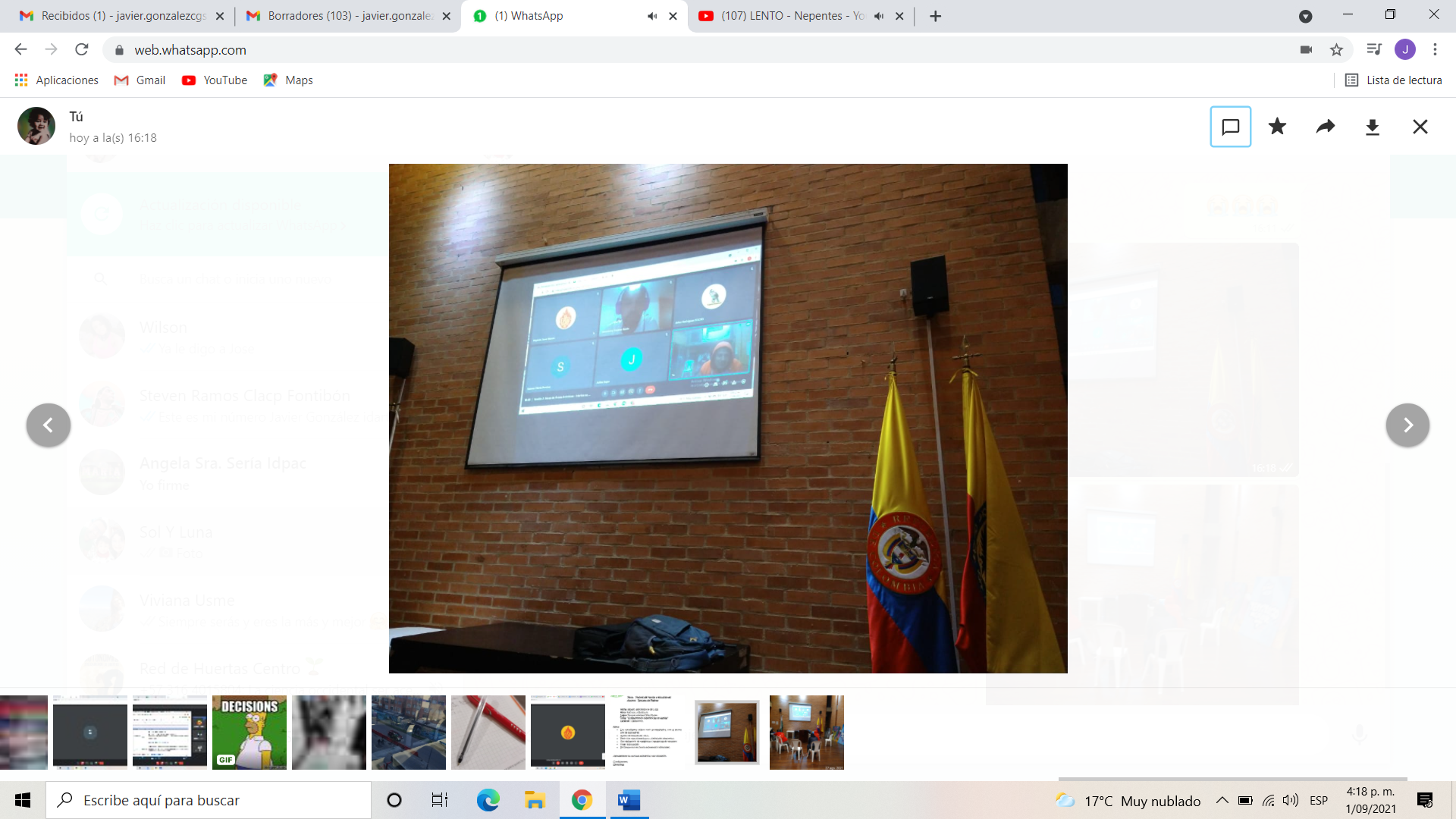 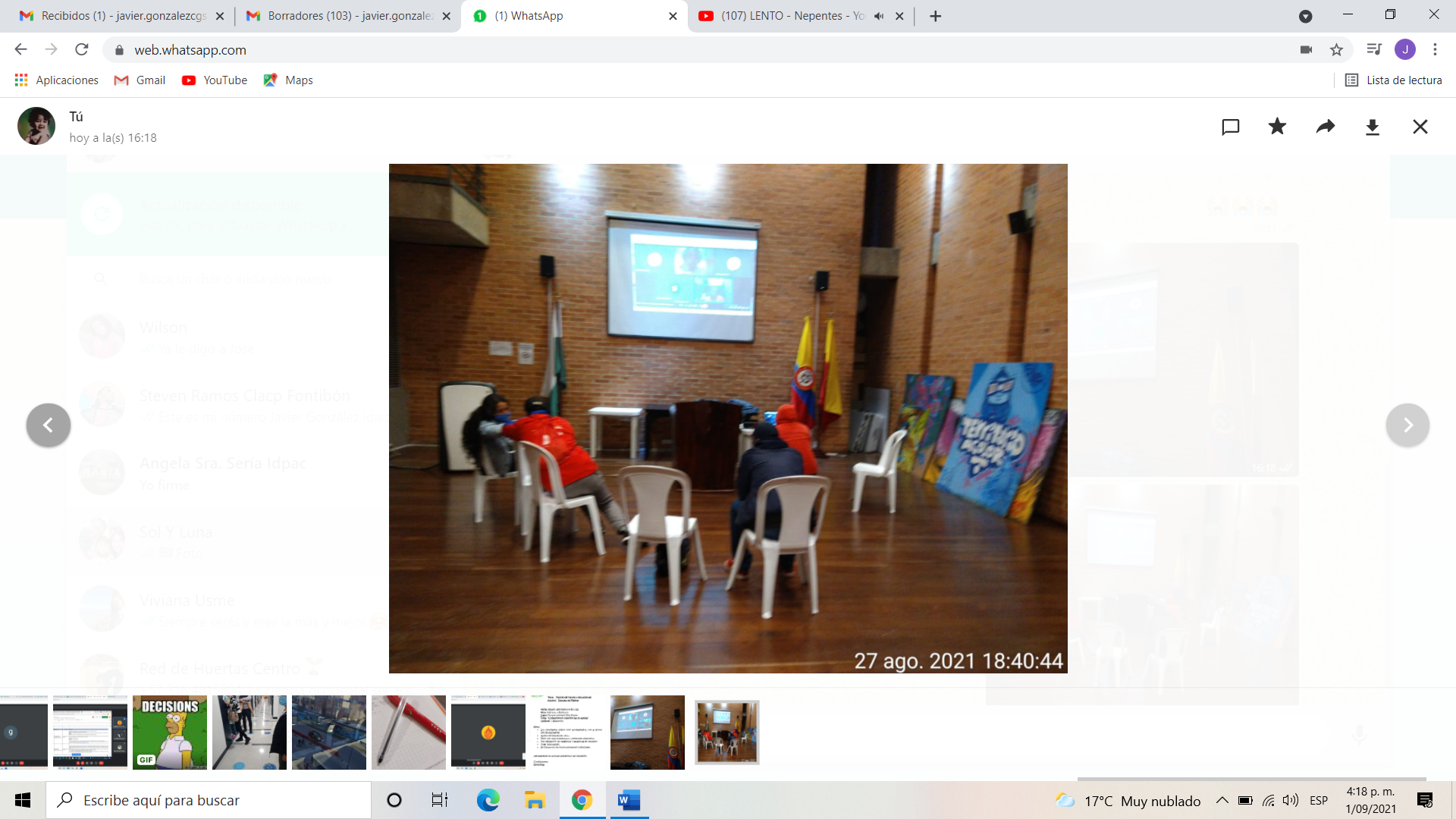 